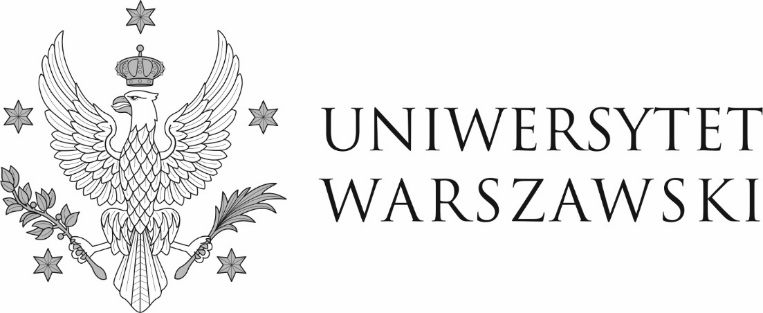 Warszawa, dnia 12.05.2022 r.DZP-361/46/2022/IG/506Do wszystkich zainteresowanychDotyczy udzielenia zamówienia w trybie podstawowym nr DZP-361/46/2022 na Zakup, dostawę i montaż mebli kuchennych oraz szafek łazienkowych do Domu Studenckiego nr 5 UW w ramach realizacji inwestycji pn. „Rozbudowa Domu Studenckiego nr 5 na Kampusie Służewiec (przez dobudowanie nowego skrzydła) na potrzeby domu studenckiego i Wydawnictw Uniwersytetu Warszawskiego” objętej programem wieloletnim pn. „Uniwersytet Warszawski 2016-2027”INFORMACJE Z OTWARCIA OFERTZamawiający działając zgodnie z art. 222 ust. 5 ustawy z dnia 11 września 2019 r. – Prawo zamówień publicznych (Dz. U. z 2021 r. poz. 1129, z późn. zm.) informuje, że do upływu terminu składania ofert wpłynęły następujące oferty:W imieniu ZamawiającegoPełnomocnik Rektora ds. zamówień publicznychmgr Piotr SkuberaNumer ofertyWykonawcaCena (brutto)Okres gwarancji12341Studio KreskaPrzemysław Ptaszyńskiul. Hutnicza 12585-873 Bydgoszcz208 233,50 zł60 miesięcy2JARD Sp. z o.o.Al. Na Skarpie 21/1100-488 Warszawa209 272,20 zł60 miesięcy3Tronus Polska Sp. z o.o.ul. Ordona 2A01-237 Warszawa731 514,09 zł60 miesięcy4MIKOMAX WARSZAWA Sp. z o.o.ul. Młynarska 8/1201-194 Warszawa312 341,03 zł60 miesięcy5PB TendersJakub Pawulskiul. Kotomierska 185-568 Bydgoszcz237 152,61 zł60 miesięcy6IMPEX TRADE Sp. z o.o.ul. Bytkowska 1B40-955 Katowice279 800,83 zł60 miesięcy7ALDUO Sp. z o.o.ul. Miłkowskiego 3/30130-349 Kraków442 091,52 zł60 miesięcy